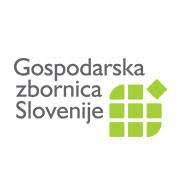 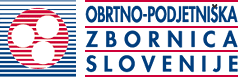 STANDARDI IN NORMATIVI ZA OSNOVNI POGREB (v skladu z 12. členom ZPPDej)A. Osnovni pogreb z žaro vključuje najmanj:Prijavo pokopaPrijava pokopa in plačilo upravljavcu pokopališča za sprejem naročnika pokopa, prijavo pokopain ureditev dokumentacije (evidence), določitev in ogled groba, organizacijo prevoza, pripravo inizdajo računa.Krsto za upepelitevZaščitna vodo nepropustna vreča za pokojnika, kremacijska krsta s tekstilno oblogo iz naravnihmaterialov (viskoza, bombaž), brez ročajev. Les: mehek, barvan z vodnimi laki. Standardne merezunanjih gaberitov krste: najmanj 200 x 60 x 40 cm.Pripravo pokojnika in delo s pokojnikom oblačenje, polaganje in prelaganje pokojnika,nošnja.Žaro: osnovna žara iz kovine z vgraviranimi podatki o pokojnem.Začasno nagrobno obeležje pri novem grobu, kjer še ni nobenega obeležja.Pripravo grobne jame ustreznih dimenzij z zasutjemIzkop: globina 50 cm, mere 30 x 30 cm, zaščita sosednjih grobov, zasutje groba.Pogrebno moštvoPogrebno moštvo za pogreb z žaro določi lokalna skupnost z lokalnim predpisom pri čemer moramoštvo imeti zastavonošo ter vodjo protokola.Minimalno pogrebno svečanostMinimalna pogrebna svečanost osnovnega pogreba se izvaja v skladu s pokopališkim redom inlahko traja največ 45 minut. Zajema: žalni obred, sprevod pogrebnega moštva iz vežice do groba,položitev žare v grob in pozdrav s slovensko zastavo.B. Osnovni pogreb s krsto vključuje najmanj:Prijavo pokopaPrijava pokopa in plačilo upravljavcu pokopališča za: sprejem naročnika pokopa, prijava pokopain ureditev dokumentacije (evidence), določitev in ogled groba, organizacijo prevoza, pripravo inizdajo računa.Krsta za pokopZaščitna vodo nepropustna vreča za pokojnika, krsta za klasičen pokop iz lesa s štirimi ročaji intekstilno oblogo. Standardne mere zunanjih gaberitov krste: najmanj 200 x 60 x 40 cm.Pripravo pokojnika in delo s pokojnikom: oblačenje, polaganje in prelaganje pokojnika,nošnja.Pripravo grobne jame ustreznih dimenzij z zasutjemIzkop samostojne grobne jame povprečne dimenzije: globina: 180 cm dolžina: 210, širina: 90 cm(brez poglobitve), zaščita sosednjih grobov, zasutje groba, priprava gomile.Začasno nagrobno obeležje pri novem grobu, kjer še ni nobenega obeležja.Pogrebno moštvoPogrebno moštvo za pogreb s krsto določi lokalna skupnost z lokalnim predpisom pri čemer moramoštvo imeti zastavonošo ter vodjo protokola.Minimalno pogrebno svečanostMinimalna pogrebna svečanost osnovnega pogreba se izvaja v skladu s pokopališkim redom inlahko traja največ 45 minut. Zajema: žalni obred, sprevod pogrebnega moštva iz vežice do groba,položitev krste v grob in pozdrav s slovensko zastavo.C. Osnovni pogreb z raztrosom pepela na pokopališču vključuje najmanj:Prijavo pokopaPrijava pokopa in plačilo upravljavcu pokopališča za: sprejem naročnika pokopa, prijavo pokopain ureditev dokumentacije (evidence), določitev in ogled groba, organizacijo prevoza, pripravo inizdajo računa.Krsto za upepelitevZaščitna vodo nepropustna vreča za pokojnika, kremacijska krsta s tekstilno oblogo iz naravnihmaterialov (viskoza, bombaž), brez ročajev. Les: mehek, barvan z vodnimi laki. Standardne merezunanjih gaberitov krste: najmanj 200 x 60 x 40 cm.Pripravo pokojnika in delo s pokojnikom oblačenje, polaganje in prelaganje pokojnika,nošnja.Žara za raztros pepela.Pogrebno moštvoPogrebno moštvo za pogreb z raztrosom pepela določi lokalna skupnost z lokalnim predpisom pričemer mora moštvo imeti zastavonošo ter vodjo protokola.Minimalno pogrebno svečanostMinimalna pogrebna svečanost osnovnega pogreba se izvaja v skladu s pokopališkim redom inlahko traja največ 45 minut. Zajema: žalni obred, sprevod pogrebnega moštva iz vežice doprostora za raztros in raztros pepela ter pozdrav s slovensko zastavo.Mag. Samo Hribar Milič                                                                                           Branko MehGeneralni direktor GZS                                                                                            Predsednik OZSSoglašaZdravko PočivalšekMinister za gospodarski razvoj in tehnologijo